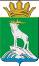 АДМИНИСТРАЦИЯ НИЖНЕСЕРГИНСКОГО МУНИЦИПАЛЬНОГО РАЙОНАРАСПОРЯЖЕНИЕот 02.09.2019                          № 258-рг.  Нижние Серги «Об утверждении Комплексного плана мероприятий, направленных на обеспечение защиты прав потребителей в Нижнесергинском муниципальном   районе  на 2019 -2023г.г.»В соответствии с Федеральным законом от 06 октября 2003 года № 131 -ФЗ «Об общих принципах организации местного самоуправления в Российской Федерации», Законом Российской Федерации от 07 февраля 1992 года № 2300-1 «О защите прав потребителей», Уставом Нижнесергинского муниципального района,в целях  реализации государственной политики по защите  прав и интересов потребителей, формирование условий, обеспечивающих последовательное  повышение качества жизни населения Нижнесергинского муниципального района:1) Утвердить Комплексный план мероприятий, направленных на обеспечение защиты прав потребителей в Нижнесергинском муниципальном районе на 2019-2023г.г. (прилагается).2) Обнародовать данное распоряжение путем размещения полного  текста через сеть «Интернет» на официальном сайте администрации Нижнесергинского муниципального района. 3) Контроль исполнения настоящего распоряжения оставляю за собой.Глава Нижнесергинского муниципального района                                                                         В.В. Еремеев       Утвержден распоряжением администрации                                                  Нижнесергинского муниципального   района                                                        от 02.09.2019 № 258-р «Об утверждении Комплексного                                                  плана мероприятий, направленных на обеспечениезащиты прав потребителей в Нижнесергинском муниципальном районе на 2019-2023г.г.»Комплексный план мероприятий, направленных на обеспечение защиты прав потребителей в  Нижнесергинском муниципальном районе на 2019-2023г.г.Наименование организации:Администрация Нижнесергинского муниципального  районаАдрес местонахождения: 623090, Свердловская область, г.Нижние Серги, ул.  Титова,39.Сайт: http://www.admnsergi.ruЭлектронный адрес: n-sergi.mr@egov66.ruNНаименование мероприятияОтветственный исполнительСрок исполнения1Оказание консультационной помощи потребителям по вопросам защиты прав потребителейАдминистрация  Нижнесергинского муниципального района по мере обращений2Оказание консультационной помощи хозяйствующим субъектам по вопросам защиты прав потребителейАдминистрация  Нижнесергинского муниципального района по мере обращений3Оказание помощи потребителям в составлении претензий, исковых заявленийАдминистрация  Нижнесергинского муниципального района по мере обращений4Размещение  в Нижнесергинской районной газете «Новое время»  публикаций и информации по вопросам защиты прав потребителей, представленных контролирующими органамиУправляющий делами администрации Нижнесергинского муниципального районапо мере поступления5Размещение на официальном сайте администрации Нижнесергинского муниципального района  в сети Интернет материалов по вопросам защиты прав потребителейУправляющий делами администрации Нижнесергинского муниципального районапо мере поступления6Размещение на сайте "Защита прав потребителей Свердловской области"www.potrebitel66.ru материалов по вопросам защиты прав потребителей на территории Нижнесергинского муниципального района в рамках заключенного соглашения с Министерством агропромышленного комплекса и продовольствия Свердловской областиУправляющий делами администрации Нижнесергинского муниципального районапо мере поступления7Организация и проведение "круглых столов" по вопросам защиты прав потребителей для  районных общественных организацийУправляющий делами администрации Нижнесергинского муниципального районапо  мере необходимости (по согласованию с  Первоуральским филиалом ФБУЗ "Центр гигиены и эпидемиологии в Свердловской области"  в городе Первоуральск, Шалинском, Нижнесергинском районах и городе Ревда8Организация и проведение просветительских мероприятий среди учащихся общеобразовательных  организаций  Нижнесергинского муниципального района об основах потребительских знанийУправление образования администрации  Нижнесергинского муниципального районаПо отдельному графику 9Проведение "горячей линии" по вопросам защиты прав потребителей (телефон (343 98) _____) в преддверии Всемирного дня защиты прав потребителейПервоуральский филиал ФБУЗ "Центр гигиены и эпидемиологии в Свердловской области"  в городе Первоуральск, Шалинском, Нижнесергинском районах и городе Ревда (по согласованию),администрация  Нижнесергинского муниципального района По отдельному графику10Организация консультаций хозяйствующих субъектов с контролирующими органами по вопросам соблюдения законодательства о защите прав потребителей  Администрация  Нижнесергинского муниципального района По мере необходимости11Осуществление совместной деятельности с  Первоуральским филиалом ФБУЗ "Центр гигиены и эпидемиологии в Свердловской области"  в городе Первоуральск, Шалинском, Нижнесергинском районах и городе Ревда в рамках заключенного соглашения о взаимодействии в сфере защиты прав потребителей между Управлением Роспотребнадзора по Свердловской области и администрацией  Нижнесергинского муниципального района  Администрация Нижнесергинского муниципального районапостоянно12Предоставление помещения и оказание содействия в работе консультационного пункта  Первоуральского филиала ФБУЗ "Центр гигиены и эпидемиологии в Свердловской области" "  в городе Первоуральск, Шалинском, Нижнесергинском районах и городе Ревда по вопросам защиты прав потребителей на территории  Нижнесергинского муниципального районаАдминистрация  Нижнесергинского муниципального районапостоянно